THE CELEBRATION OF WORSHIPTrinity SundayBALDWIN UNITED PRESBYTERIAN CHURCH201 KNOEDLER ROADPITTSBURGH, PA  15236Rev. Dr. Robert E. Walkup, PastorMrs. Grace Shearer, Organist/Choir Director10.30 A.M.									    June 11, 2017WE GATHER IN THE LIGHT OF CHRIST(Please be seated in silence) First Organ Prelude				       	Mendelssohn					“Oh Rest In The Lord” AnnouncementsSecond Organ Prelude					      Smith		“He Is The Lord” Call to Worship			(Inspired by Psalm 8)		     AntiphonalTHE BODY IS CALLED TOGETHER BY THE SPIRIT*Hymn										       # 11“Holy, Holy, Holy”*Prayer of the DayL: The Lord be with you.P: And also with youL: Let us pray.HIS LIGHT DISPELS OUR DARKNESS*Call to Confession*Prayer of Confession						Unison*Silent Prayer*Assurance of Pardon Gloria Patri									      #546 The PeaceOffertory								     Paxton“Meditation”*Organ Response							      #552*Prayer of Dedication*Doxology									      #544*Hymn										      #244“Come, Thou Almighty King”HIS LIGHT GRANTS US VISION Prayer of Illumination 						 Unison First Reading					      Pew Bible pg.    1Genesis 1:1 – 2:4a Second Reading				      Pew Bible pg. 1862 Corinthians 13:11-13 Gospel Reading 				      Pew Bible pg.   34Matthew 28:16-20 Sermon								Rev. Walkup“One Little Word” Affirmation of Faith					 Apostles’ CreedHymnal pg. 12; using “Holy Spirit” Prayer of the PeopleWE BEAR THE LIGHT OF CHRIST TO OTHERS*Hymn										       # 80“On Our Way Rejoicing”*Charge & Blessing*The Recessional							Barnett		“Song Of Gladness”*Please Stand if AbleWORSHIP TEAM TODAY:		Rose Marie Neill, Karen McKain,                                                           Don Russell       WORSHIP TEAM NEXT WEEK: 	Sean Frey, Colleen Frey, Craig FreyBIBLE READINGSSUNDAY: 	“United By Love,” Colossians 3:9-17MONDAY: 	 “The Lord’s Good Work” Matthew 25:31-46TUESDAY: 	 “God Is Near” Psalm 63:1-11WEDNESDAY: “Perspectives” Matthew 22:36-40THURSDAY: 	 “The Perfect Gift Of Love” John 14:15-20FRIDAY:           “Joy In Times Of Stress” Psalm 118:21-24SATURDAY:    “Full Of Life Again” Luke 15:11-20                                                                THOUGHT FOR THE WEEK:  “In the same way you judge ohers, you will be judged, and with the measure you use, it will be measured to you.”Matthew 7:2 (NIV)*****************************************************************************************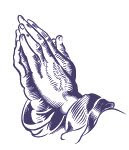 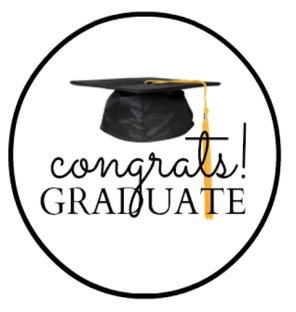 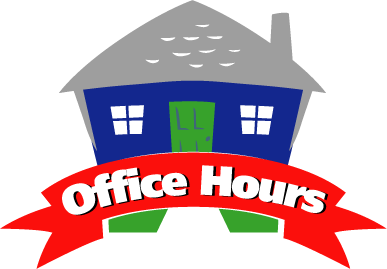 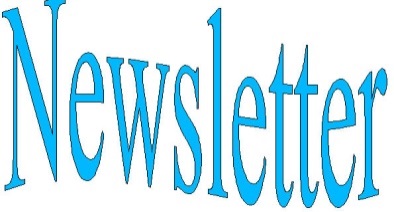      PLEASE NOTE:   The fund me account is still set up for Mr. Thomas Shearer, Grace’s son for a second liver transplant.  If you would lik to donate to this cause, please go to youcaring.com and scroll down to search fund-Thomas Shearer.  Also, you can give a donation directly to Mr. Thomas Shearer by putting your donation in a pew envelope and placing it on the offering plate.  Thank you.	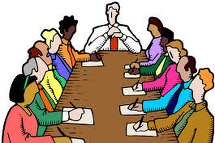 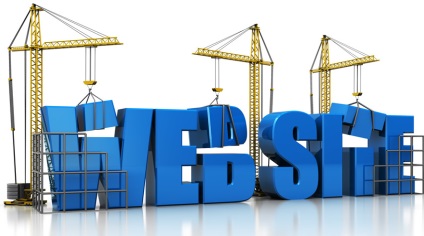 Leader:Gathered in the name of Jesus Christ, inspired by the Holy Spirit, and blessed by the Father,People:We come to worship one, holy God.Leader:O God, our own God, how wonderful is your name in all the earth. Your majesty is the music of the starry skies. People:What are we that you should consider us?Leader:Yet you delight in the human race and have crowned us with dignity in the Living Word of God, Jesus Christ.People:And the Word is life.Leader:Listen! The Spirit of Holiness calls us to rejoice;People:Even children of the dust can sing your praises.All:O God, our God, how wonderful is your name in all the earth.Leader:O blessed Trinity, in whom we know the Maker of all things seen and unseen, the Savior of all both near and far: By your Spirit enable us so to worship your divine majesty, that with all the company of heaven we may magnify your glorious name, saying: Holy, holy, holy. Glory to you, O Lord most high. Amen.As children of the Living and Ever-Present God, let us acknowledge our emptiness so that we may be filled anew with Life.God of grace, love, and communion, we confess that we have failed to love you with all our heart, soul, and mind; and to love our neighbor as ourselves. We ignore your commandments, stray from your way, and follow other gods. Have mercy on us. Forgive our sin and raise us to new life that we may serve you faithfully and give honor to your holy Name through Jesus Christ our Lord, as we pray, saying: “Our Father…..Amen.”God welcomes us with open arms; redeeming us by pouring the love of Christ into our hearts through the Holy Spirit.Thanks be to God!Blow, wind of God, and ready us for birth. Equip us with courage and vision so that, in hearing the stories we have inherited, we may wisely choose the stories that we will become. Amen.